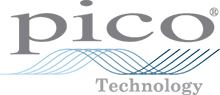 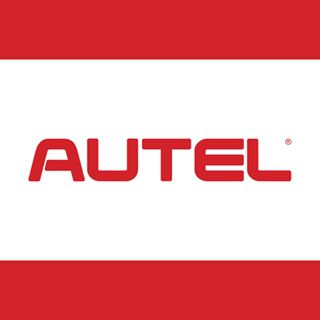 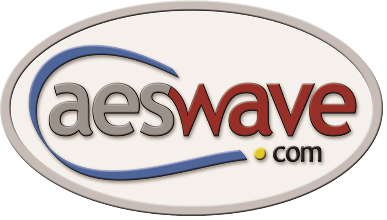 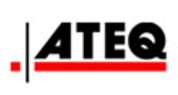 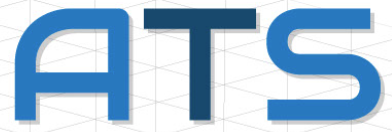 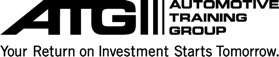 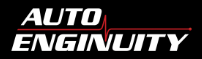 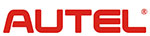 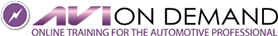 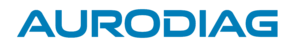 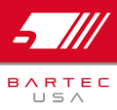 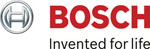 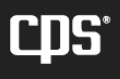 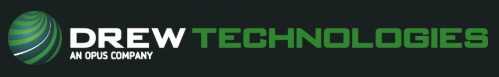 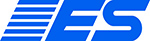 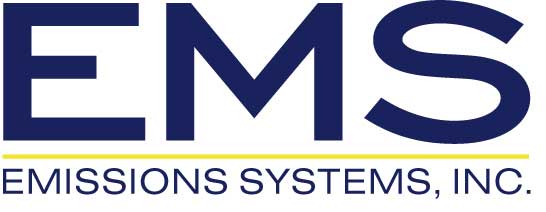 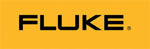 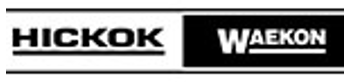 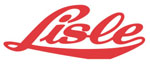 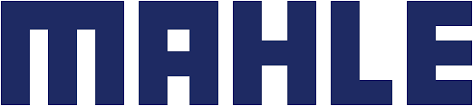 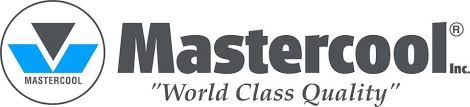 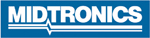 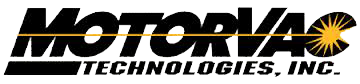 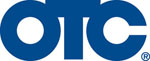 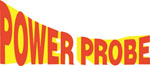 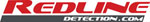 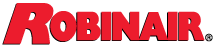 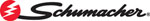 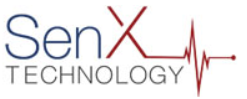 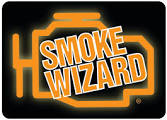 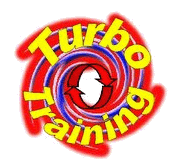 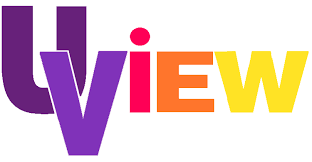 ALSO AVAILABLE
Dealer scan tools, subscriptions, specialty tools.Over 100,000 additional products from hundreds of sources! Tell us what you need and AES will package and bundle it up to meet your budget & deadlines.